        Vadovaudamasi Lietuvos Respublikos vietos savivaldos įstatymo 16 straipsnio 2 dalies 19 punktu, Pagėgių savivaldybės tarybos veiklos reglamento, patvirtinto Pagėgių savivaldybės tarybos 2017 m. spalio 2 d. sprendimu Nr. T-144 „Dėl Pagėgių savivaldybės tarybos veiklos reglamento patvirtinimo”, 320.3 papunkčiu, Pagėgių savivaldybės taryba  nusprendžia:       1. Pritarti Pagėgių palaikomojo gydymo, slaugos ir senelių globos namų 2022 m. veiklos ataskaitai (pridedama).     2. Sprendimą paskelbti Pagėgių savivaldybės interneto svetainėje www.pagegiai.lt.                   Šis sprendimas gali būti skundžiamas Lietuvos Respublikos administracinių ginčų komisijos Klaipėdos apygardos skyriui (H. Manto g. 37, 92236 Klaipėda) Lietuvos Respublikos ikiteisminio administracinių ginčų nagrinėjimo tvarkos įstatymo nustatyta tvarka arba Regionų apygardos administracinio teismo Klaipėdos rūmams (Galinio Pylimo g. 9, 91230 Klaipėda) Lietuvos Respublikos administracinių bylų teisenos įstatymo nustatyta tvarka per 1 (vieną) mėnesį nuo sprendimo paskelbimo ar įteikimo suinteresuotam asmeniui dienos.Savivaldybės meras			                              Vaidas BendaravičiusPRITARTAPagėgių savivaldybės tarybos2023 m. vasario 2 d. sprendimu Nr. T-18PAGĖGIŲ PALAIKOMOJO GYDYMO, SLAUGOS IR SENELIŲ GLOBOS NAMŲ2022  METŲ  VEIKLOS ATASKAITA1.  ĮSTAIGOS PRISTATYMASPagėgių palaikomojo gydymo, slaugos ir senelių globos namai įsteigti 1995 metais. Įstaigos teisinė forma – biudžetinė įstaiga, finansuojama iš Pagėgių savivaldybės biudžeto, Specialiųjų programų lėšų, Teritorinių ligonių kasų ir Valstybės tikslinių dotacijų.Įstaigai priklauso du korpusai: I korpuso adresas: Žemaičių g. 7, Pagėgiai. Korpuso plotas – 660,7 kv.m., šiame korpuse I –ame ir II - ame aukštuose teikiama ilgalaikė/trumpalaikė socialinė globa. O III –ame šio pastato aukšte – teikiamos dienos socialinės globos paslaugos. II-ame korpuse adresu: Vytauto g. 39, Pagėgiai yra stacionarios socialinės globos paslaugos (senelių namų padalinys) ir palaikomojo gydymo ir slaugos ligoninės padalinys. Korpuso plotas – 850 kv. m. Įstaigai vadovauja direktorė Lina Karnauskienė. Kontaktiniai duomenys:Tel.; 8-441-57696 ir 8-672-02052 - direktorės, administracija - tel.8-441-57593 ir fax.: 8-441-41041, - I korpusas - 8-441-57592, II korpusas – 869335440, ligoninė - 8-441-57265. Elektroninis paštas: lina.karnauskiene@psgn.lt Internetinės svetainės adresas: info@psgn.lt                                2. ĮSTAIGOS DARBUOTOJAI IR JŲ DARBO LAIKO                                                      SĄNAUDŲ  NORMATYVAIDarbuotojai:Pagėgių savivaldybės tarybos 2015 m. spalio 29 d. sprendimu Nr. T- 201 patvirtinta globos namų didžiausias leistinas pareigybių  skaičius – 40,8. Metų pabaigoje įstaigoje buvo užimti 39 etatai, iš jų - 2,5 etato yra sezoniniai (kūrikai -2,5 etato).Kiekvienų metų pabaigoje, įstaigos vadovas suderina su savivaldybės administracijos direktoriumi darbuotojų pareigybes ir jų darbo užmokesčio koeficientus, po to, juos patvirtina savo įsakymu. Žemiau pateiktoje lentelėje įstaigos darbuotojų pareigybių sąrašas 2022 metų pabaigai, t.y. gruodžio mėn. 31 d.PAGĖGIŲ PALAIKOMOJO GYDYMO, SLAUGOS IR SENELIŲ GLOBOSNAMŲ   DARBUOTOJŲ  PAREIGYBIŲ ETATŲ SĄRAŠAS  2022-12-31Kalbant apie darbuotojų skaičių noriu pastebėti, kad 2006 m. lapkričio 30 d. Socialinės Apsaugos ir darbo ministerijos ministro įsakymą Nr. A1-317 „Socialinę globą teikiančių darbuotojų darbo laiko sąnaudų normatyvų patvirtinimo“ pakeitimo, 2017 m. rugsėjo 4 d. pakeistame įsakyme  Nr. A1-461 mūsų įstaiga atitinka ir išduodant licencijas atitiko keliamus normatyvus, todėl Socialinių paslaugų departamentas prie Socialinės apsaugos ir darbo ministerijos išduodant įstaigai veiklos licencijas dėl darbuotojų skaičiaus  priekaištų neturėjo.Darbuotojų išsilavinimas ir  kvalifikacijos:Įstaigos vadovas turi viešojo administravimo magistro kvalifikacinį laipsnį. 3 darbuotojai turi aukštąjį bakalauro universitetinį išsilavinimą. 2 darbuotojai yra baigę kolegijas (aukštasis neuniversitetinis išsilavinimas), 8 darbuotojai turi bendrosios praktikos slaugytojų licencijas. Jie yra baigę medicinos mokyklas ir įgiję aukštesnįjį išsilavinimą. Aukštesnįjį išsilavinimą turi įgijusi personalo ir apskaitos specialistė. Ji baigė Vilniaus finansų ir kredito technikumą (specialybė - apskaita valstybiniame banke). Senelių namuose dirba 12 individualios priežiūros darbuotojų, visi yra išklausę 40 val. teorinių ir 5 savaites atlikę praktiką, išlaikę kvalifikacinį egzaminą ir įgiję socialinio darbuotojo padėjėjo specialybę. Kiti darbuotojai, dirbantys techninį darbą yra baigę įvairias profesines mokyklas.3. 2022  METŲ ĮSTAIGOS FINANSAVIMAS IR JŲ ŠALTINIAI	Kaip matome lentelėje iš savivaldybės biudžeto, gauto 2022metams finansavimo net 84,51proc. atitenka darbo užmokesčiui su ,,Sodra‘‘.Iš specialiųjų programų lėšų gautos sumos darbo užmokesčiui kartu su ,,Sodra‘‘ atitenka 60,35 proc.Iš teritorinių ligonių kasų finansavimo darbo užmokesčiui su ,,Sodra‘‘ tenka 76,26 proc.Iš visiškos negalios gautų lėšų darbo užmokesčiui su ,,Sodra‘‘ atitenka 83,07 proc.Valstybės tikslinė dotacija darbo užmokesčiui ir ,,Sodrai‘‘ sudarė 100 proc.4. GLOBOS NAMŲ MISIJA IR TIKSLAIMisija:1. Užtikrinti ilgalaikę/trumpalaikę ir dienos socialinę globą suaugusiems asmenims su negalia ir senyvo amžiaus asmenims, kurie dėl silpnos sveikatos patys nepajėgūs apsitarnauti. Spręsti jų užimtumo, savęs realizavimo bei integravimosi į bendruomenę klausimus.2. Užtikrinti kokybišką palaikomojo gydymo ir slaugos paslaugą pacientams. Gerinti teikiamų paslaugų kokybę ir efektyvumą.Vizija:Sukurti jaukią globos namų gyventojų aplinką artimą namų aplinkai.Strateginiai tikslai:1. Užtikrinti savalaikių, kokybiškų socialinių paslaugų teikimą globos namų gyventojams ir dienos centro lankytojams bei jų gyvenimo kokybės gerinimą, prisidedant prie viešųjų paslaugų kokybės ir prieinamumo užtikrinimo.2. Organizuoti ir teikti stacionarias pirminio lygio gydymo ir slaugos paslaugas pacientams, sergantiems lėtinėmis ligomis ir neįgaliems asmenims bei užtikrinti socialinių paslaugų teikimą Pagėgių savivaldybės gyventojams, prisidedant prie sveikatos priežiūros paslaugų kokybės gerinimo ir jų pasiekiamumo.                          5. ĮSTAIGOS VEIKLOS POBŪDIS IR FUNKCIJOSĮstaiga teikia Pirminės asmens sveikatos priežiūros palaikomojo gydymo, ir slaugos paslaugas (ligoninė) ir stacionarias ilgalaikes/trumpalaikes socialines paslaugas, skirtas gyventi senyvo amžiaus, suaugusiems asmenims su negalia, socialinės rizikos asmenims, kurie dėl senatvės ar kitų aplinkybių negali savarankiškai gyventi savo namuose ir jiems būtina priežiūra bei slauga. Taip pat teikiame dienos socialines globos  paslaugas senyvo amžiaus asmenims, suaugusiems asmenims su negalia ir jų šeimoms, socialinės rizikos asmenims (dienos centras).Svarbiausi įstaigos tikslai: tenkinti psichologines, socialines, kultūrines ir dvasines kiekvieno gyventojo reikmes, sudaryti jiems tinkamas gyvenimo sąlygas, užtikrinti medicininį, materialinį ir buitinį aptarnavimą.Įstaigą sudaro:1. Administracija;2. Palaikomojo gydymo ir slaugos padalinys (ligoninė);3. Ilgalaikė/trumpalaikė socialinė globa (senelių namai), I ir II korpusai;4. Dienos centras;5. Ūkinis techninis personalas;6. Maisto aprūpinimo ir ruošimo personalas.Taupant lėšas, iš 40,8 įstaigoje užimtų etatų kūrenimo sezono metu 2 darbuotojai yra pervedami į kūriko pareigas. Jie turi kieto kuro katilų kūriko sertifikatus.                      6. PALAIKOMOJO GYDYMO IR SLAUGOS LIGONINĖ (PADALINYS)	 2022 m. palaikomojo gydymo ir slaugos padalinyje, dirbo 5 bendrosios praktikos slaugytojos, 2 slaugytojo padėjėjos ir vyr. slaugytoja-dietistė. Lovų skaičius išliko toks pat- 16. Per 2022 metus skyriuje gydėsi 87 ligonis: 64 ligoniai išrašyti į namus ar, pablogėjus būklei perkelti gydytis į kitas gydymo įstaigas (Tauragės ligoninę); 16 ligonių mirė. Per 2022 metus bendras lovadienių skaičius buvo 4070 lovadieniai. Iš jų 4063 TLK lovadieniai ir 7  pacientų apmokėti lovadieniai.  Slaugos skyriuje dirbančio gydytojo paslauga perkama iš Pagėgių PSPC. Skyriuje besigydančius ligonius, esant reikalui, konsultuoja kiti specialistai. Psichiatro konsultacijas teikia individuali gyd. J. Mockaitienės įmonė (13 konsultacijų per metus).	Apie palaikomojo gydymo ir slaugos padalinio darbo rodiklius sausio mėn. pateiktos ataskaitos Statistikos Departamentui, Higienos Institutui,  įstaigos administracijai, Visuomenės sveikatos centrui. Vyr. slaugytoja kas mėnesį ruošė lovadienių apskaitos ataskaitas teritorinei ligonių kasai ir socialinės paramos skyriui. Kas mėnesį įstaigos administracijai ir centralizuotai buhalterijai atsiskaitoma už materialinių vertybių sunaudojimą. Pateikiami padalinio darbuotojų darbo laiko apskaitos dokumentai (darbo tabeliai, grafikai). Kas mėnesį pateikiami griežtos apskaitos (narkotinių) medikamentų, apskaitos dokumentai.   Tęsiantis Covid-19 karantinui, elektroniniu būdu nuolat buvo teikiamos įvairios ataskaitos bei duomenys ministerijoms ir kitoms įstaigoms.	Pagal sudarytas Viešųjų pirkimų sutartis kas mėnesį buvo perkami medikamentai, slaugos priemonės, dezinfekcinės medžiagos ir kt. Patvirtinta vienam lovadieniui skirta suma medikamentams sudarė 1 Eur.  Tačiau, atsižvelgiant į padidėjusias medikamentų kainas, nuo lapkričio mėn. 1d. medikamentams skiriama 1,30 Eur vienam lovadieniui. Būtinais palaikomajam gydymui reikalingais vaistais pacientai yra aprūpinami pakankamai. Nestokojama tvarsliavos, dezinfekcinių medžiagų, slaugos priemonių, asmens apsaugos priemonių darbuotojams (darbo rūbų, vienkartinių pirštinių, kaukių, respiratorių, chalatų ir kt.). Esant pandeminei situacijai, labai išaugo asmens apsaugos priemonių, dezinfekcinių medžiagų poreikis. Tam buvo skirta daugiau įstaigos lėšų, gauta savivaldybės rezervo priemonių, rėmėjų suteiktos pagalbos. Pagal reikmes įsigyjama naujų prietaisų reikalingų ligonių slaugai (kraujospūdžio matuoklių, stetofonendoskopų, termometrų).   Pagrindinių materialinių išteklių, skirtų ligonių ir globotinių slaugai ir gydymui sunaudojimas  2022 m. pateikiamas lentelėje.  Ligonių mitybai patvirtinta suma metų pradžioje buvo 2,40 Eur. dienai.  Nuo lapkričio mėn. 1 d. ši suma padidinta iki 3,30 Eur. Maitinama 4 kartus dienoje pagal iš anksto sudaromus valgiaraščius. Sergantys cukriniu diabetu maitinami 5 kartus.  Gaminamas kelių variantų dietinis maistas, trintas maistas,  atsižvelgiant į susirgimus.Palaikomojo gydymo ir slaugos padalinio veikla vykdoma laikantis Lietuvos Respublikos įstatymų ir teisės aktų, higienos normų, medicinos normų bei įstaigos vadovo įsakymais patvirtintų normatyvų.  Tinkamai surenkamos, tvarkomos ir reguliariai išvežamos medicininės atliekos. Reguliariai vieną kartą per ketvirtį atliekama medicininių prietaisų techninė priežiūra. Laikomasi pacientų teisių įstatymo. 	Pacientai ir jų artimieji informuojami apie padalinyje teikiamas paslaugas (taip pat ir mokamas),  jų pasirinkimo galimybes. Rūpinantis pacientų interesais, bendraujama ne tik su jų artimaisiais, bet ir su seniūnijų socialiniais darbuotojais, NDNT, kitomis institucijomis.Kai kurias trūkstamas paslaugas (gydytojo, laboratorijos, gyd. konsultacinės komisijos) pagal sutartis teikia Pagėgių PSPC. Biocheminius tyrimus pagal sutartį atlieka laboratorijų tinklas „Medicina praktika“. Įstaigoje  dirba kineziterapijos specialistas, palaikomojo gydymo ir slaugos skyriaus pacientai nuolat gauna kokybiškas paslaugas. Prireikus, įstaigos transportu skyriaus pacientai vežami į kitas aukštesnio lygio gydymo įstaigas specialistų konsultacijoms. Pablogėjus paciento būklei jie perkeliami tolesniam gydymui į aukštesnio lygio gydymo įstaigas.  Palaikomojo gydymo ir slaugos skyriuje besigydantiems ligoniams teikiamos socialinio darbuotojo paslaugos, priimamos saugoti piniginės lėšos, prireikus daromos dokumentų kopijos, leidžiama pasinaudoti telefono ryšiu ir kt. Bendrosios praktikos slaugytojos dalyvavo nuotoliniuose  profesinės kvalifikacijos kėlimo kursuose, pirmos medicininės pagalbos mokymuose, savivaldybės vykdomuose projektuose, atliko šviečiamąjį darbą ligų prevencijos , korupcijos netoleravimo ir kitais klausimais. Spalio mėn. visos bendrosios praktikos slaugytojos teikė dokumentus Akrteditavimo tarnybai prie Sveikatos apsaugos ministerijos  dėl  licencijuojamos veiklos pratęsimo. Bendraujant su pacientais bei jų artimaisiais, nuolat  reaguojama į iškilusias problemas, konfliktines situacijas, jų  prašymus. Pacientų skundų per metus gauta nebuvo.      2022 metų pacientų hospitalizavimo lentelė 2022 metais vidutinis lovos panaudojimas buvo 50,79(vietų ligoninėje yra patvirtinta 16, o realiai lovų – 18). Vidutinė gulėjimo trukmė yra 46,70paros. Aktyvaus gydymo trukmė sudarė 87 paras. Hospitalizacijos atvejų per 2022 metus buvo 71pacientas. Lovadienių skaičius per 2022 metus sudarė 4063, už kuriuos apmokėjo Teritorinės ligonių kasos..7. SOCIALINIO DARBO VEIKLA7.1.Ilgalaikės socialinės globos paslaugosUžtikrinant paslaugų visumą, numatytų „Socialinių paslaugų kataloge“ mūsų įstaigoje buvo teikiamos šios socialinės paslaugos: - apgyvendinimas; - maitinimas;-  informavimas ir konsultavimas;-  tarpininkavimas ir atstovavimas; - kasdieninio gyvenimo įgūdžių ugdymas ir palaikymas (tvarkant pinigų apskaitą, apsiperkant, atliekant buitinius darbus, bendraujant);- darbinių įgūdžių ugdymas (siuvimas, mezgimas, dailės darbai, savarankiškas patalpų, aplinkos tvarkymas);- laisvalaikio organizavimas;- apsirengimo, prausimosi ir kitokio pobūdžio pagalbos paslaugos;- asmeninės higienos paslaugų organizavimas (skalbimo paslaugos);- sveikatos priežiūros organizavimas (slauga);- kitos paslaugos, reikalingos asmeniui pagal jo savarankiškumo lygį.	Kiekvienam gyventojui teiktas paslaugų komplektas, atsižvelgiant į jų poreikį. Šį darbą atliko socialiniai darbuotojai, kartu su kitais įstaigoje dirbančiais specialistais, kurie atsakingi už individualių socialinės globos planų (ISGP) sudarymą, bei jų vykdymo priežiūrą (ISGP – tai įstaigos kvalifikuotų specialistų komandos detalios informacijos pateikimas apie globotinio socialinius ryšius, šeimą, savarankiškumo lygį, poreikius (socialinius, sveikatos priežiūros, psichologinius, kultūrinius, religinius ir kt.), numatomi būdai ir priemonės juos tenkinti ir kita). Kartą metuose arba atsiradus sveikatos būklės pokyčių, individualūs globos planai peržiūrimi.Globotinių migracinė statistika  2022 metais	Globotinių statistinė poreikių lentelė  2021 - 2022 metais Bendras gyventojų skaičius lyginant 2021 metus su 2022 metais sumažėjo. Globotinių skaičius pagal amžiaus grupes neženkliai pasikeitė  arba visai nesikeitė. Tiek 2021, tiek 2022 metais  moterų buvo daugiau negu vyrų. Globotiniai pagal amžiaus grupes 2022 metaisĮvertinus globotinių statistiką galima teigti, kad daugiausia moterų yra 80 metų amžiaus ir vyresnių, vyrų daugiausia yra 40 - 59 metų amžiaus grupėje. 7.2.Trumpalaikės socialinės globos paslaugos	Trumpalaikės socialinės globos tikslas – padėti vienišiems pagyvenusiems, pensinio amžiaus asmenims, neįgaliems asmenims ir suaugusiems socialinės rizikos asmenims integruotis į visuomenę, gerinant jų kokybę, ugdant fizinius ir protinius gebėjimus, įveikiant socialinę atskirtį.Socialinė globa - visuma paslaugų, kuriomis asmeniui (šeimai) teikiama kompleksinė, nuolatinės specialistų priežiūros reikalaujanti pagalba. Socialinė globa asmeniui teikiama tik tuomet, kai bendrosios socialinės paslaugos yra neveiksmingos, dienos socialinės priežiūros asmeniui nepakanka. Asmenys trumpalaikės socialinės globos paslauga gali pasinaudoti, kai paslaugos teikiamos ne trumpiau kaip 12 val. per parą iki 6 mėn. Globos paslaugos skiriamos  įvertinus socialinės globos poreikį ir Savivaldybės administracijos direktoriaus ar jo įgalioto asmens sprendimu, tik gavus Specialiųjų poreikių nustatymo ir socialinių paslaugų skyrimo komisijos rekomendaciją.Trumpalaikės globos migracinė statistika 2022 metais	Užtikrinant paslaugų visumą, mūsų įstaigoje buvo teikiamos šios trumpalaikės socialinės globos paslaugos:- apgyvendinimas; - maitinimas;-  informavimas ir konsultavimas;-  tarpininkavimas ir atstovavimas; - kasdieninio gyvenimo įgūdžių ugdymas ir palaikymas (tvarkant pinigų apskaitą, apsiperkant, atliekant buitinius darbus, bendraujant);- darbinių įgūdžių ugdymas (siuvimas, mezgimas, dailės darbai, savarankiškas patalpų, aplinkos tvarkymas);- laisvalaikio organizavimas;- apsirengimo, maitinimo, prausimosi ir kitokio pobūdžio pagalba;- asmeninės higienos paslaugų organizavimas (skalbimo paslaugos);- sveikatos priežiūros organizavimas (slauga);- kitos paslaugos, reikalingos asmeniui pagal jo savarankiškumo lygį.Nuo metų pradžios iki rugpjūčio mėnesio įstaigoje trumpalaikės socialinės globos paslaugos nebuvo teikiamos nei vienam asmeniui, nuo rugpjūčio mėnesio iki gruodžio mėnesio į trumpalaikę globą atvyko 2 asmenys.7.3.Globotinių apgyvendinimasAsmuo, apgyvendinamas globos įstaigoje įvertinus socialinės globos poreikį ir Savivaldybės administracijos direktoriaus ar jo įgalioto asmens sprendimu, tik gavus Specialiųjų poreikių nustatymo ir socialinių paslaugų skyrimo komisijos rekomendaciją. Atvykus globotiniui yra pasirašoma trišalė socialinės globos teikimo ir mokėjimo sutartis. Esant sutarties pakeitimams (finansinės būklės, socialinių paslaugų pratęsimui) pasirašomas papildomas susitarimas prie sudarytos sutarties. Ataskaitiniais metais buvo pasirašytos 2 trumpalaikės globos sutartys, 5 ilgalaikės globos sutartys, sudarytas ir pasirašytas 81 papildomas susitarimas (prie Ilgalaikės/trumpalaikės socialinės globos teikimo ir mokėjimo sutarties).Pratęsiant trumpalaikes ar ilgalaikes socialinės globos paslaugas yra nustatomi globotinio specialieji poreikiai (dėl paslaugų teikimo). Per 2022 metus „Asmens (šeimos) socialinių paslaugų poreikio vertinimas“ buvo atliktas 40 globotinių. 2022 metais socialinės globos kaina gyventojui nesikeitė. 2021 m. lapkričio 30 d. Nr. T1-194 buvo patvirtintos socialinių paslaugų socialinės globos kainos vienam gyventojui per mėnesį:       - senyvo amžiaus asmenims ar suaugusiems asmenims su negalia – 1090,00 Eur;       -  senyvo amžiaus asmenims ar suaugusiems asmenims su sunkia negalia – 1260,00 Eur.7.4.Globotinių maitinimas	2019 metais Pagėgių savivaldybės tarybos sprendimu (2019 m. sausio 31 d. Nr. T- 21) buvo patvirtintas maitinimo išlaidų finansinis normatyvas vienam globotiniui parai - 3,80 Eur. Šis sprendimas įsigaliojo nuo 2019 m. vasario 1 dienos ir galiojo visus 2022 metus.Globos namų gyventojai maitinami keturis kartus per dieną pagal Lietuvos Respublikos Sveikatos apsaugos ministro rekomenduojamas maisto produktų paros normas socialinę globą gaunantiems asmenims. Įstaigoje sudaryti dešimties dienų valgiaraščiai (dešimtadieniai), kad maistas būtų įvairus, subalansuotas, nesikartotų maisto racionas. Įvertinant neįgaliųjų asmenų rijimo ir kramtymo funkcijų sutrikimus, esant poreikiui, globotiniams buvo taikoma maisto konsistenciją koreguojanti dieta (trintas, paskystintas maistas) bei užtikrinama individuali, diskretiška personalo pagalba juos maitinant. Pagal gydytojų rekomendacijas buvo organizuojamas dietinis maitinimas: angliavandenių kiekį koreguojanti dieta (sergant diabetu), sumažinto riebalų, cholesterolio ir sočiųjų, riebiųjų rūgščių kiekio dieta. 2022 metais pagal gyventojų pageidavimus maistas buvo tiekiamas individualiai į  jų gyvenamuosius kambarius. Šventinėmis dienomis buvo ruošiamas „šventinis“ meniu.7.5.Globotinių asmens higienos ir buities paslaugosGyventojai buvo aprūpinami buitinėmis ir asmens higienos priemonėmis, atsižvelgiant į įstaigos patvirtintą tvarką ir normatyvus. Asmens higienos paslaugos (maudymas, nagų karpymas, ausų valymas, plaukų kirpimas, barzdos skutimas, rūbų, patalynės keitimas bei skalbimas, lyginimasis ir kt. ) teikiamos pagal patvirtintą tvarką ir sudarytus grafikus. Ypatinga reikšmė buvo teikiama aplinkos ir asmens higieninės švaros palaikymui, asmens apsaugos priemonių taikymui. Visi gyventojai pagal poreikį buvo aprūpinti AAP (asmens apsaugos priemonėmis): vienkartinėmis medicininėms kaukėmis, respiratoriais, pirštinėmis.7.6.Globotinių užimtumo ir laisvalaikio organizavimasGlobotinių, kasdieninės veiklos organizavimas buvo planuojamas pagal individualius poreikius ir savarankiškumo lygį: aplinkos priežiūra ( gėlių sodinimas, ravėjimas, laistymas, lapų grėbimas), savo kambario ir bendro naudojimo patalpų (valgyklos, poilsio kambario) tvarkymas ir grąžinimas, asmeninių drabužių priežiūra, darbo terapija (mezgimas, siuvinėjimas, karoliukų vėrimas, karpymas ir kt.), sportas, stalo žaidimai, kryžiažodžių sprendimai, edukacinė veikla (spaudos leidinių ir kitos literatūros skaitymas ir aptarimas, laiškų rašymas ir jų išsiuntimas, telefoninių pokalbių organizavimas).Ugdant gyventojų darbinius įgūdžius, taikėme įvairius grupinės terapijos metodus ir skatinome gyventojus realizuoti savo pomėgius pagal jų gebėjimus ir sveikatos galimybes. Globos namuose vyko įvairi veikla, į kurią  stengėmės įtraukti kuo daugiau gyventojų.Globos namuose veikia gyventojų taryba, kurią sudaro po 3 gyventojus kiekviename korpuse: I korpuse – R. Genys, A. Armonas E. Viršilienė, II korpuse – A. Masidunskas, V. Čudinas ir A. K. Gaigalas. Per 2022 metus I korpuse vyko 3 gyventojų susirinkimai, II - 4 susirinkimai, kurių metu kalbėta dėl rūkymo žalos sveikatai, vidaus tvarkos taisyklių pažeidimo (konfliktų tarp gyventojų), COVID-19 infekciją ir kaip reikia laikytis visų saugumo priemonių bendraujant su artimaisiais lankymo metu.Globos namuose tradiciškai buvo organizuojamos šventės: sausio 13-osios paminėjimas, Trys karaliai, Užgavėnės, Lietuvos Valstybės atkūrimo dienos paminėjimas, Tarptautinė moters diena, Šv. Velykos, Motinos diena, Tėvo diena, Joninės, Oninės, Žolinės, Vasaros palydėtuvės, Tarptautinė pagyvenusių žmonių diena, Socialinių darbuotojų diena, Vėlinės, Šv. Kūčios, Šv. Kalėdos, Nauji metai.   Ataskaitinių metų eigoje buvo organizuojami gyventojų pasveikinimai jubiliejų, gimtadienių, vardo dienos progomis. 7.7.Globotinių dvasinių poreikių tenkinimasPrieš Šv. Velykas ir prieš Šv. Kalėdas  I korpuse parapijos Klebonas aukojo Šv. Mišias. Metų eigoje  buvo paminėtos šios religinės šventės: Trijų karalių atvykimo šventė, Verbų sekmadienis, Šv. Velykos, Žolinės, Vėlinės, Šv. Kalėdos. Per Vėlines buvo sudaryta galimybė gyventojams aplankyti savo artimųjų kapus, uždegti žvakeles. II korpuse Kūčių vakarienė buvo tiekiama kiekvienam globotiniui individualiai į kambarį, I korpuso gyventojai vakarienę valgę kartu.7.8.Sveikatos priežiūros ir slaugos organizavimas2019 m. Pagėgių savivaldybės tarybos sprendimu (2019 m. sausio 31 d. Nr. T-21) buvo patvirtinta išlaidų medikamentams finansinis normatyvas (parai vienam globotiniui – 0,70 Eur). Senelių namai teikia sveikatos priežiūros ir slaugos paslaugas, organizuoja gydytojų konsultacijas, esant būtinybei gyventojus hospitalizuoja, naudojasi sveikatos priežiūros įstaigų, įvairių specializacijų gydytojų paslaugomis.Gyventojai nustatyta tvarka aprūpinami proteziniais ir ortopediniais gaminiais, reikalingomis techninės pagalbos priemonėmis, pagal normas aprūpinami medikamentais, tvarsliava. Pagal gyventojų pageidavimus buvo organizuojamas skiepijimas COVID, Gripo vakcinomis. Tiek vaikštantys, tiek gulintys gyventojai kasdien atliko įvairius mankštos ir reabilitacijos pratimus. Buvo vykdomas kasdieninis gulinčiųjų vartymas pragulų profilaktikai, išvežimas į poilsio kambarį ar lauką. Buvo organizuojamas gulinčiųjų stacionare lankymas: informuojami artimieji apie globotinio paguldymą į stacionarą, ar pasikeitus jo sveikatos būklei. Socialinės globos padalinyje dirba dvi slaugytojos, kiekviename korpuse po vieną.    2022 metų sausio mėn. 18 globotinių buvo nustatytas nuolatinės slaugos poreikis, nuolatinės priežiūros (pagalbos) poreikis – 17 globotinių; 2022 m. gruodžio mėn. nuolatinės slaugos poreikis nustatytas 17 globotinių, nuolatinė priežiūra (pagalba) -  15 globotinių. Per kalendorinius metus globotinių dokumentai buvo vežami į Neįgalumo ir darbingumo nustatymo tarnybą prie SADM, dėl specialiųjų poreikių nustatymo ir  pratęsimo.Globos namuose pagal poreikį teikiamos paliatyvios pagalbos paslaugos, organizuojant dvasinę, religinę, psichologinę ir kitą pagalbą. Globotinis gali išreikšti savo valią dėl laidojimo apeigų ir kitus poreikius, susijusius su jo galimu mirties atveju (globotinio pageidavimai fiksuojami asmens byloje). Globotiniui užtikrinama, kad jam mirus bus vykdomi jo pageidavimai laidojimo organizavimui: pranešimas nurodytiems šeimos nariams ir kitiems giminaičiams, sudarytos sąlygos artimiesiems būti prie mirštančiojo ir kiti asmens pageidavimai, neprieštaraujantys įstaigos veiklos normoms. Globotinio artimųjų adresai, telefono numeriai ir kita informacija fiksuojama asmens byloje. Laidojimo apeigos organizuojamos, atsižvelgiant į išsakytus pageidavimus, informuojami artimieji. Per 2022 metus mirė 10 globotinių. Globos namai prižiūri 55 globotinių kapus.Įstaigoje buvo vykdoma fizinė reabilitacija, už kurią atsakinga kineziterapeutė-masažistė. Fizinė veikla, individualios mankštos buvo atliekamos kasdien, gydomieji ar atpalaiduojantys masažai – pagal poreikį. Specialistė individualias mankštas atliko naudojant įvairias technikas ir priemones: „Gymnic“ kamuolius, mankštos kamuolius „softgym“, „Thera-band“ juostas, pusiausvyros platformą „Balance-pad Elite“, siaurą pusiausvyros platformą „Balance-beam“, hantelius 1kg, medines lazdeles, „Thera-BandFlexBar“ rankos treniruoklį, „Thera-band“ minkštus mankštos kamuoliukus. Fiziniai pratimai parenkami skirtingoms raumenų grupėms. Esant galimybei individualios mankštos vyko sporto salėje, kur treniruoklių pagalba buvo stiprinami raumenys,  palaikomoji funkcija. 7.9 Papildomos socialinės paslaugosGlobos namuose buvo teikiamos papildomos paslaugos, už kurias mokėjo globotiniai iš savo gaunamų (20%) lėšų. Paslaugų įkainiai patvirtinti Pagėgių savivaldybės tarybos sprendimu (2018 m. gruodžio 20 d. Nr. T – 178):2022 metais 10,00 Eur mėnesinį mokestį už gyvenimą vienviečiame kambaryje mokėjo 4 asmenys; 2,00 Eur mėnesinį mokestį už naudojimąsi televizoriumi kambaryje mokėjo 4 asmenys; 1,00 Eur mėnesinį mokestį už naudojimąsi radiju mokėjo 4 asmenys. 1% nuo turto vertės, viršijančios gyvenamosios vietos savivaldybėje nustatytą turto vertės normatyvą 2022 metais mokėjo 7 gyventojai.8. DIENOS SOCIALINĖS GLOBAPagėgių palaikomojo gydymo, slaugos ir senelių globos namų Dienos socialinės globos padalinys įsteigtas 2011 m. lapkričio 24 d. Pagėgių savivaldybės tarybos sprendimu Nr.152	Dienos socialinės globos padalinio tikslas – padėti vienišiems pagyvenusiems, pensinio amžiaus asmenims ir neįgaliems asmenims integruotis į visuomenę, gerinant jų gyvenimo kokybę bei ugdant fizinius ir protinius gebėjimus.	Dienos socialinės globos padalinio teikiamų paslaugų gavėjai – vieniši pagyvenę asmenys, pensinio amžiaus asmenys ir jų šeimos nariai bei asmenys turintys negalią nuo 18 metų.Veiklos uždaviniai:
- sudaryti dienos centro lankytojams darbinio užimtumo sąlygas, pritaikytas jų specialiems poreikiams;
- ugdyti darbinius - profesinius įgūdžius;
- ugdyti asmens savarankiškumą;
  - lavinti kūrybinius gebėjimus;
   - formuoti visuomenės humanišką požiūrį į neįgalius asmenis, nukreipiant jos dėmesį nuo šių asmenų negalios į jų galias, išryškinat jų gebėjimus bei kūrybiškumą.Dienos socialinės globos paslaugos:Darbinių įgūdžių ugdymas;Maitinimo organizavimas;Sociokultūrinės paslaugos;Rašymo ir skaitymo (spaudos) įgūdžių palaikymas;Darbo įgūdžių ugdymas ( dailės dirbiniai, siuvimas, mezgimas );  Relaksacija (muzikos klausymas, piešimas šviesos spalvų staliuku);Kasdieninių savitvarkos įgūdžių lavinimas ir patalpų priežiūra;Asmens higienos ir priežiūros paslaugų  organizavimas;Informavimas ir konsultavimas;Socialinių įgūdžių ugdymas ir palaikymas ( atkūrimas);Laisvalaikio organizavimas;Fizinė veikla.	2022  metų  pradžioje dienos socialines globos paslaugas gavo 8 lankytojai.  Metų eigoje Dienos socialinės globos paslaugos nutrauktos 2 lankytojams. Sutartys buvo nutrauktos dienos centro lankytojų iniciatyva, į jų vietas atvyko du nauji lankytojai.   Per ataskaitinius metus  dienos socialinėmis globos paslaugomis naudojosi 8 lankytojai. Iš jų 3 vyrai, kurių amžius yra nuo 32 iki 65 metų amžiaus. Dienos centrą lankančios moterys yra 5, kurių amžius svyruoja nuo 18 iki 63 metų amžiaus. Dienos centrą kasdien lanko 4-5 lankytojai. Nelankymą lemia nepalankios gamtos sąlygos (šaltis, lietus, plikledis) arba liga.	Dienos centras teikia socialinę priežiūrą po 4 valandas per dieną. Centre įrengtos patalpos neįgaliesiems praleisti laisvalaikį, sudarytos sąlygos meniniams gabumams vystyti. Dienos centre yra du kompiuteriai, muzikinis centras, televizorius, difuzorius, šviesos spalvų staliukas, treniruokliai, masažinė lova, masažinė kėdė, sportinis inventorius ir pan.SOCIALINĮ DARBĄ DIRBANTYS SPECIALISTAI, SOCIALINIS DARBASSocialinį darbą dirbo 4 socialiniai darbuotojai ir 12 individualios priežiūros darbuotojų. Dvi socialinės darbuotojos turi aukštąjį universitetinį, dvi - aukštąjį neuniversitetinį išsilavinimą. Socialiniai darbuotojai buvo atsakingi už poreikių vertinimą ir individualių socialinės globos planų (ISGP) sudarymą ir jų vykdymą kiekvienam gyventojui, (ISGP – tai įstaigos kvalifikuotų specialistų komandos detalios informacijos pateikimas apie globotinio socialinius ryšius, šeimą, savarankiškumo lygį, poreikius (socialinius, sveikatos priežiūros, slaugos, psichologinius, kultūrinius, dvasinius, religinius ir kt.), numatyti būdai ir priemonės juos tenkinti ir kita.). Metų eigoje, dėl sveikatos būklės pokyčių poreikių vertinimas ir individualūs globos planai peržiūrimi, koreguojami. Pagrindinės  įstaigoje teikiamos socialinio darbo paslaugos: globotinių socialinio funkcionavimo galimybių atkūrimas, stiprinimas ir palaikymas, aktyvinimas (skatinimas dalyvauti įstaigos socialinėje veikloje);ryšių su bendruomene atstatymas ir skatinimas juos plėtoti (panaudojant paties globotinio galimybes); paslaugų teikimo planavimas, įvertinant asmens poreikius ir galimybes;pagalba, tarpininkavimas, bendradarbiavimas su kitomis institucijomis sprendžiant asmenines globotinio problemas už įstaigos ribų; sąlygų sudarymas (globotinio pageidavimu) gauti konsultacijas ir kitas paslaugas turtiniais, finansiniais, draudimo, testamento sudarymo ir kitais jam svarbiais klausimais;reikiamų specialistų konsultacijų organizavimas įstaigoje ar už jos ribų; pagalba prisitaikant prie pasikeitusių aplinkybių, motyvacijos skatinimas ir palaikymas;  psichinis bei fizinis sveikatos būklės stabilizavimas, padedant palaikyti ir ugdyti savarankiškumą, pasitikėjimą savimi ir aplinka, skatinant tarpasmeninį bendravimą. Į socialinio darbuotojo ir individualios priežiūros darbuotojo pareigas įeina: globotinio teisių ir interesų gynimas, kasdieninės veiklos organizavimas pagal individualius poreikius ir savarankiškumo lygį, nevaikštančių globotinių išvežimo iš kambario į lauką (šiltuoju metų laiku) arba į kitas užimtumui pritaikytas patalpas organizavimas, tarpusavio pagalbos skatinimas (savipagalbos grupės), konfliktinių situacijų sprendimas, užimtumo organizavimas. Socialiniai darbuotojai ir individualios priežiūros darbuotojai nuolat palaiko ryšį su gyventojų artimaisiais tiesioginiu kontaktu, telefonu, socialinių tinklų pagalba. Žymos apie visa tai fiksuojamos ISGP ar kituose asmens byloje saugomose dokumentuose. 2022-03-03 – 2022-06-14 dienomis 4 socialinės darbuotojos dalyvavo 21 ak. val. grupinės supervizijos procese, rugpjūčio 24-25 dienomis socialinės darbuotojos, individualios priežiūros darbuotojos, slaugytojos dalyvavo 16 ak. val. trukmės kvalifikacijos kėlimo mokymuose „Komandinis darbas ir bendradarbiavimas socialiniame darbe“Socialinės darbuotojos ir individualios priežiūros darbuotojos atlikdamos darbą kėlė sau šiuos uždavinius:Globotinių užimtumas. Skatinti ir padėti globotiniams integruotis į globos namų bendruomenę per įvairias veiklas.Padėti globotiniams spręsti socialines problemas, sukurti teigiamą psichologinį mikroklimatą, kad globotinis jaustųsi saugiai.Padėti išnaudoti dar turimus globotinių gebėjimus ir įgūdžius per jų aktyvinimą.Stengtis užtikrinti globotiniams saugumo ir pagarbos jausmo poreikius.Patenkinti asmens gyvybinius poreikius, nežeminant jo orumo, kai pats globotinis nepajėgia to padaryti.2022 metais globos namų veikla buvo vykdoma pagal globos namų veiklos planą, siekiant įgyvendinti tikslus, keliamus uždavinius ir jiems pasiekti numatytas priemones. Karantino metu ar jam pasibaigus vyko ne visos veiklos, kurios buvo numatytos plane, globotinių lankymas buvo organizuojamas laikantis visų saugumo reikalavimų. Socialiniai darbuotojai stengėsi užtikrinti globotinių bendravimą su artimaisiais telefonu arba socialinių tinklų pagalba.Įgyvendinant veikos planą ir teikiant socialinės globos paslaugas 2022 metais buvo siekiama globos namų gyventojams ir dienos centro lankytojams suteikti dvasinę ramybę ir pasitenkinimą, skatinti savigarbą, pakantumą, atlaidumą, palaikyti vidinę gyventojų ramybę. Daug dėmesio buvo skiriama, kad paslaugos būtų teikiamos nuosekliai, ramiai, be didesnių pokyčių. Šio tikslo pavyko pasiekti, dėl personalo profesionalių savalaikių užduočių ir funkcijų vykdymo. Tikslas, kuris buvo keliamas darbuotojams 2022 metais – teisingai ir atsakingai naudotis asmeninėmis apsaugos priemonėmis, testuotis pajutus bet kokius ligos simptomus, laikytis visų būtinų rekomendacijų, kad COVID liga neišplistų mūsų įstaigoje.                               10. MAISTO APRŪPINIMO IR RUOŠIMO PASLAUGOSMaisto gamybos padalinys dirba vadovaujantis „Geros higienos praktikos taisyklėmis viešojo maitinimo įmonėms“ ( 2018 m. redakcija). Įdiegta RVASVT rizikos veiksnių analizės ir svarbių valdymo taškų) sistema. Direktorės 2019m.liepos 2d. įsakymu visi darbuotojai supažindinti su šių taisyklių reikalavimais, paskirti darbuotojai atsakingi už veiklos kontrolę, reikiamos dokumentacijos , žurnalų vedimą.  	Padalinyje dirbo 4 virėjos, 1 pavaduojanti virėja,  sandėlininkė bei dietistė. Darbuotojai reguliariai tikrinasi sveikatą, turi higienos žinių pažymėjimus, dalyvauja kvalifikacijos kėlimo seminaruose. 	Tiesiogiai padalinio veiklą kontroliuoja Tauragės Valstybinės Maisto ir Veterinarijos Tarnybos specialistai. 2022m. buvo patikrintos abiejų korpusų virtuvės. Patikrinimų metu nustatyti mažareikšmiai trūkumai, kurie per nurodytus terminus buvo pašalinti.Laikantis Lietuvos Respublikos įstatymų reikalavimų viešojo maitinimo įstaigoms, siekiant užtikrinti kokybišką ir saugų maisto gaminimą, pratęstos sudarytos sutartys dėl vabzdžių ir graužikų naikinimo, komunalinių atliekų išvežimo, šalutinių gyvulinės kilmės produktų šalinimo, svarstyklių ir termometrų patikros ir kt. 	Įgyvendinus RVASVT principą, direktorės įsakymu sudaryta vidaus audito komisija. Kaip ir kasmet, pagal sudarytą planą rugsėjo mėnesį patikrino abiejų korpusų virtuvės veiklą. Tikrinimo metu užfiksuoti smulkūs trūkumai nedelsiant pašalinti. 2022m. spalio mėn. atlikti geriamojo vandens laboratoriniai tyrimai.  Gerai maisto kokybei užtikrinti, maisto žaliavos ir produktai perkami iš patikimų tiekėjų, prisilaikoma realizacijos terminų, gamybos proceso taisyklių. Todėl išvengiama apsinuodijimų maistu, infekcinių susirgimų protrūkio. Globotinių bei pacientų skundų dėl maisto kokybės 2022m. negauta, o į išsakytas žodines pastabas ir pageidavimus reaguojama.              Maisto gamybos padalinyje dirbantiems darbuotojams nupirkti nauji darbo rūbų komplektai. Nuolat atnaujinamas virtuvės bei maisto sandėlio  inventorius.  Įsigyjama naujų kokybiškų indų, konteinerių  maisto produktams į I-ą korpusą pervežti. 	Maitinimas vykdomas atsižvelgiant į senų ir pagyvenusių žmonių mitybos reikalavimus. Gydytojui paskyrus, atsižvelgiant į globotinių bei pacientų sveikatos būklę, susirgimus, skiriamas dietinis bei tausojantis maitinimas (sumažinto natrio ir riebalų kiekio dieta, becukrė dieta, trinto maisto dieta ir kt.) .  Sudarant maitinimo dešimtadienius, atsižvelgiama į globotinių pastabas ir pageidavimus.	Maitinimas vykdomas iš anksto sudarant dešimtadienius, pateikiant išankstinius žaliavų ir produktų užsakymus tiekėjams.  Valstybinių ir religinių švenčių metu maitinama pagal šventinį meniu, atsižvelgiant į tradicijas bei globotinių pageidavimus.        Laikomasi LR Sveikatos apsaugos ministerijos naujų reikalavimų. Sumažintas  cukraus kiekis patiekaluose.  Skaičiuojamas kiekvieno maitinimo ir bendras dienos patiekalų kaloringumas. Didesnis dėmesys  skiriamas  sveikesnei globotinių mitybai. Daugiau negu ankstesniais metais perkama jogurto, vaisių, šviežių daržovių.Globotiniams bei slaugos skyriaus pacientams suteikiama informacija apie maisto produktuose esančius alergenus. Išankstiniai maisto dešimtadieniai ir kiekvienos dienos meniu talpinami informaciniuose stenduose. Socialiniai darbuotojai taip pat nuperka maisto produktų pagal globotinių pageidavimus. Padedami socialinių darbuotojų, globotiniai turi galimybę pasigaminti maisto patys  įrengtose virtuvėlėse.11. RAŠTVEDYBA IR KITA VEIKLA2022 metaiPersonalo ir apskaitos specialistė paruošė įstaigos dokumentų registrų sąrašą, sutvarkė įstaigos dokumentaciją, kaip ir kiekvienais metais suderino su Pagėgių savivaldybės kalbos ir archyvo tvarkytoja dokumentacijos planą, pildė nuolatinio, ilgo bei trumpo saugojimo bylų suvestines dokumentų saugojimui, nurašymui ar sunaikinimui. Peržiūrėjo ir sudarė saugomų archyvinių dokumentų sąrašus.Be to, personalo ir apskaitos specialistė vedė ir veda ūkinių prekių apskaitą (įstaigoje nėra ūkio dalies vedėjo etato): veda knygas, pajamuoja, nurašo ir teikia buhalterijai.\12 . ĮSTAIGOS PATIKROS2022 metais įstaiga, atsižvelgdama į įstatymų reikalavimus, atliko šias medicininių ir kitų įrenginių patikras:Kardiografo ir kraujospūdžių aparatų;Medicininių ir maistinių svarstyklių;Maisto ir medicininių termometrų;Vandens tyrimų;Gesintuvų.Visoms atliktoms patikroms surašyti patikrų protokolai, kurie reikalingi įstaigos veiklai vykdyti.Per 2022 metus mūsų įstaigą tikrino:1. Nacionalinės visuomenės sveikatos centro prie Sveikatos apsaugos ministerijos Tauragės departamentas. Patikrinimo tikslas buvo patikrinti suaugusių asmenų stacionarios socialinės globos įstaigų, kurios privalo įgyvendinti COVID-19 ligos (koronaviruso infekcijos) valdymo priemones. Patikrinimo išvada:Atlikus periodinę kontrolę nustatyta, kad Pagėgių palaikomojo gydymo, slaugos ir senelių globos namai suaugusių asmenų stacionarios socialinės globos įstaigos veiklą vykdo laikantis HN 125:2019, Lietuvos Respublikos Vyriausybės 2020 m. vasario 26 d. nutarimo Nr. 152 ,,Dėl valstybės lygio ekstremaliosios situacijos paskelbimo‘‘ ir Lietuvos Respublikos sveikatos apsaugos ministro, valstybės lygio, ekstremaliosios situacijos valstybės operacijų vadovo 2020 m. lapkričio 4 d. sprendimo Nr. V-2468 ,,Dėl COVID-19 ligos (koronaviruso infekcijos) valdymo stacionariose globos įstaigose‘‘, reikalavimų.2. Tauragės valstybinė maisto ir veterinarijos tarnyba, atliko planinį patikrinimą I – ame, ir II –ame korpuse.  Tikrinta virtuvių būklė, darbuotojų darbas.  Patikrinimo metu pažeidimų nenustatyta.13 . ĮSTAIGOS STIPRYBIŲ, SILPNYBIŲ, GALIMYBIŲ IR GRĖSMIŲ                                                                ANALIZĖ14.  ĮSTAIGOS PROBLEMOS1. Senelių globos namai iš dalies atitinka Lietuvos Respublikos 2007 m. vasario 20 d. Nr. A1- 46 socialinės globos normų apyrašą. II-ame korpuse  yra mini virtuvėlė, kurioje patys globotiniai gali pasiruošti maistą (kava, arbata, sumuštiniai, mišrainė ar ką kitą, ką jie nori iš savo produktų) tarp įstaigos maitinimo. Virtuvėlė yra sujungta su poilsio kambariu, kuriame globotiniai gali leisti laisvalaikį, jame vyksta visi renginiai. 2. II-ame korpuse trūksta patalpų, dėl patalpų didinimo reikėtų ieškoti sprendimo būdų. Reikalingas remontas, kur reikėtų išplatinti duris patekimui į kambarius su neįgaliojo vežimėliu, perdažyti sienas, lubas, pakeisti grindų dangą. Ateityje reikėtų pagalvoti savivaldybės politikams per Europos Sąjungos fondus renovuoti II-ąjį korpusą (pristatyti),  kuriame būtų galima įrengti trūkstamas patalpas ir keletą kambarių, kurie galėtų būti patvirtinti kaip komerciniai kambariai su esamais žmoniškaisiais ištekliais. Korpuso pristatymas ir iškėlimas I-ojo korpuso į II-ąjį sudarytų mažesnius patalpų išlaikymo kaštus. Nereikėtų mokėti kiekvieną mėnesį už lifto techninį aptarnavimą, taip pat sumažėtų elektros, kuro sąnaudos. II- ąjį korpusą būtina aptverti tvora.15. PRIORITETINĖS 2023 METŲ VEIKLOS KRYPTYSAteinančiais metais prioritetą teiksime:Sunkią negalią ir specialius poreikius turinčių paslaugų gavėjų individualių poreikių tenkinimui, paslaugų kokybei, atsižvelgiant į įstaigos turimus žmogiškuosius išteklius;Socialinių paslaugų  efektyvumui, žmogiškųjų ir finansinių išteklių racionaliam panaudojimui;Pirminio lygio palaikomojo gydymo ir slaugos paslaugų kokybės ir efektyvumo gerinimui Pagėgių savivaldybės gyventojams;Socialinį ir medicininį darbą dirbančių darbuotojų kvalifikacijos kėlimui ir jų saugumo užtikrinimą darbe._______________________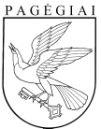 PAGĖGIŲ SAVIVALDYBĖS TARYBAsprendimasDĖL PAGĖGIŲ PALAIKOMOJO GYDYMO, SLAUGOS IR SENELIŲ GLOBOS NAMŲ 2022 METŲ VEIKLOS ATASKAITOS 2023 m. vasario 2 d. Nr. T-18PagėgiaiEil. Nr.Pareigybių pavadinimasEtatų skaičius1Administracija1.1.Direktorius11.2.Socialinio darbo padalinio vedėja11.3.Personalo ir apskaitos specialistė12Palaikomojo gydymo slaugos padalinys  (ligoninė)  (Vytauto-39)2.1.Gydytoja     (Sutartis su PSPC,0,5 etato)2.2.Vyriausioji slaugytoja0,52.3.Bendrosios praktikos slaugytojas52.4.Kineziterapeutas - masažistas0,22.5Slaugytojos padėjėjas23Ilgalaikė /trumpalaikė socialinė  globa             (Vytauto-39)3.1.Socialinis darbuotojas13.2.Slaugytoja13.3.Kineziterapeutas - masažistas0,23.4.Indvidualios priežiūros darbuotojas64Ilgalaikė /trumpalaikė socialinė  globa             (Žemaičių-7)4.1.Socialinis darbuotojas14.2.Slaugytoja14.3.Kineziterapeutas - masažistas0,34.4.Indvidualios priežiūros darbuotojas55Dienos socialinė globa           (Žemaičių-7   III aukštas)5.1.Socialinis darbuotojas0,755.2.Kineziterapeutas - masažistas0,35.3.Indvidualios priežiūros darbuotojas16Maisto ruošimo personalas6.1.Dietistas0,56.2.Sandėlininkas16.3.Virėja67.Ūkinis techninis personalas7.1.Vairuotojas-tiekėjas17.2.Pastatų priežiūros darbininkas0,57.3.Aplinkos tvarkytojas17.4.Kūrikai  (sezono metu)2,57.5.Skalbėja1Iš viso etatų (su sezoniniais)Iš viso etatų (su sezoniniais)40,8Savivaldybės biudžeto lėšosSpecialiųjų programų lėšosTeritorinių ligonių kasų lėšosVisiškos negalios lėšosSv.apsaugos ministerijaValstybės tikslinė dotacijaVisoGauta Eurais245394,00211044,85245512,48297799,53500,0013512,001013762,86Iš jų darbo užmokesčiui204191,00125699,12184550,57244103,10-13319,00771862,79Iš jų ,,Sodrai‘‘3184,001661,042672,713264,61-193,0010975,36Eil.Nr.Materialinių išteklių pavadinimasSunaudota2022 m. (Eur.)1Medikamentai 69002Tame sk. tvarsliava ( bintai, įv. pleistrai, marlė)9703Slaugos priemonės(sauskelnės,servetėlės,kremas, valymo pirštinės ir kt.)82704Dezinfekcinės medžiagos (rankoms, paviršiams, patalpoms).30805Asmens apsaugos priemonės (kaukės, respiratoriai, kombinezonai, vienk.pirštinės ir kt.)5060KetvirčiaisLovos panaudojimasVidutinė gulėjimo trukmėIš viso aktyvaus gydymo slaugos lovosHospitalizacijos atvejų skaičiusLovadienių skaičiusI-IV       50,79      46,70           87       71      4063Globotinių skaičius metų pradžioje                                per metus atvyko       per metus mirėper metus išvykoglobotinių skaičius metų pabaigoje40710-37DataBendras gyventojų skaičiusGlobotiniai turintys nuolatinės slaugos poreikįGlobotiniai turintys nuolatinės priežiūros poreikįglobotiniai turintys negaliąglobotiniai nuo 80 metų ir daugiauGlobotiniai nuo 60 iki 79 metųGlobotiniai nuo 40 iki 59 metųGlobotiniai nuo 20 iki 39 metųmoterysvyrai202140181661912632812202237171551414632215Bendras globotinių skaičiusGlobotiniai nuo 80 metų ir daugiauGlobotiniai nuo 60 iki 79 metųGlobotiniai nuo 40 iki 59 metųGlobotiniai nuo 20 iki 39 metųVyrai152751Moterys2211812Globotinių skaičius metų pradžiojeper metus atvykoperkelti į ilgalaikę globąper metus išvykoper metus mirėglobotinių skaičius metų pabaigoje020002Eil. Nr.Paslaugų pavadinimasMokesčio dydis1Mėnesinis mokestis už gyvenimą vienviečiame kambaryje10,00 Eur2Mėnesinis mokestis už naudojimąsi televizoriumi kambaryje2,00 Eur3Mėnesinis mokestis už naudojimąsi radiju ar magnetofonu1,00 Eur4Vienkartinis mokestis už lovos baltinių, rūbų pakeitimą bei kambario sutvarkymą neblaivumo atveju12,00 Eur5Globotinio laidojimo dokumentų sutvarkymas, kai laidoja artimieji10,00 Eur6Mirusiojo parengimas šarvoti, kai laidoja artimieji: nuprausimas, aprengimas (50% sumos išmokėti darbuotojams, suteikusiems šią papildomą paslaugą)40,00 EurGauta raštų skaičius (iš įstaigų)Išsiųsta raštų skaičiusParengta sutarčių dėl paslaugų teikimoParengta dokumentų apyrašai ir suarchyvuota(bylų)Parengta įsakymųParengta įsakymųParengta įsakymųViešųjų pirkimų sutarčiųGauta raštų skaičius (iš įstaigų)Išsiųsta raštų skaičiusParengta sutarčių dėl paslaugų teikimoParengta dokumentų apyrašai ir suarchyvuota(bylų)Veiklos klausimaisKadrų klausimaisAtostogų klausimaisViešųjų pirkimų sutarčių17325179883617441Stiprybės:1. Palankus Pagėgių savivaldybės politikų ir savivaldybės administracijos požiūris į įstaigos reikmes, suteikia galimybę Pagėgių savivaldybės gyventojams užtikrinti orią senatvę, negalintiems  savęs apsitarnauti gyventojams.2. Aktyvus bendradarbiavimas su seniūnijomis, kultūros įstaigomis, švietimo įstaigomis formuoja teigiamą įvaizdį seno ir neįgalaus žmogaus padėtį visuomenėje.3. Nestacionarių paslaugų teikimas stacionarios įstaigos bazėje (dienos socialinė globa)  sutaupo Pagėgių savivaldybės kaštus.4. Gilios įstaigos veiklos ir užimtumo tradicijos, teikiamų paslaugų kokybė, sumažina socialinę atskirtį Pagėgių savivaldybės bendruomenėje.5.Senelių namų bazėje esanti ligoninė sudaro mažesnius kaštus ligoninės ir senelių namų išlaikymui.Silpnybės:1. Dėl sumažėjusių žmoniškųjų resursų (kvalifikuotų specialistų socialinių darbuotojų, slaugytojų, slaugytojų padėjėjų ir virėjų) trūkumo, mažo jų  darbo užmokesčio  susiduriama su specialistų trūkumo problema.2. Vykdant asmenų, sergančių senatvine demencija prevenciją, nėra nustatytų nacionalinių standartų ir metodikų, kurie padėtų užtikrinti  kokybišką priežiūrą.3. Nepakankama savanoriška pagalba ir priežiūra.4. Patalpų trūkumas ir II-ojo korpuso remonto reikalingumas neužtikrina orios senatvės ir visaverčio komforto.Galimybės:1. Kineziterapinės reabilitacijos teikimas judėjimo negalią ir motorikos sutrikimų turintiems įstaigos gyventojams.2. Galimybė suteikti „atokvėpio“ paslaugą šeimai, kai laikinai (trumpalaikė socialinė globa), būtų prižiūrimas Senjoras senelių globos namuose.3. Gerosios praktinės ir profesinės patirties sklaida.4. Darbuotojų kvalifikacijos kėlimas įvairiuose seminaruose ir kursuose.5. Iškėlus palaikomojo gydymo ir slaugos ligoninę į Pagėgių PSPC atsiras galimybė  II-ąjį korpusą renovuoti.Grėsmės:1. Ryškus kvalifikuotų darbuotojų sumažėjimas darbo rinkoje.2. Neigiamas visuomenės požiūris į asmenis, turinčius protinę negalią.3. Mažas darbo užmokestis neskatina žmonių rinktis darbą šioje sferoje.